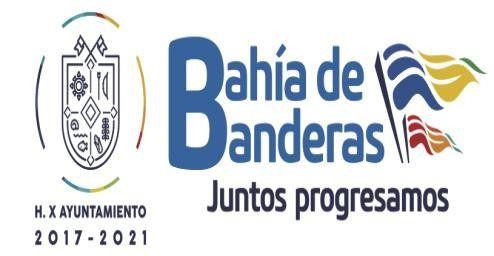 FICHA CURRICULAR         JEFE DE PLAYAS LIMPIAS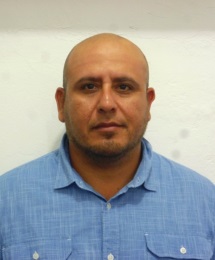 ING. PASCUAL JESUS AMEZQUITA PEÑAFORMACION ACADEMICAIngenieria en TelematicaInstitucion Educativa: Centro de Estudios de la Costa  (CUC)Del 2000 al 2004.EXPERIENCIA LABORAL